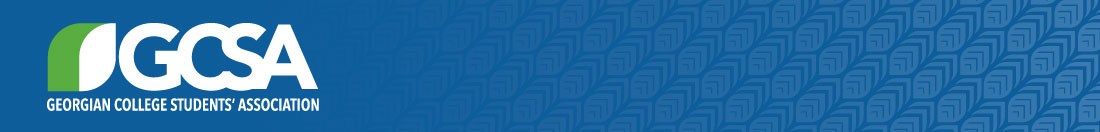 Georgian College Students’ Association VP Administration Department: 	Student Leadership and Transition Services		Campus: 	Barrie Honorarium: 	$1248 (Before taxes, to be paid out monthly after a review is completed)	Term:		May 1, 2017 – April 30, 2018Staff Advisor: 	Manager, Student Leadership and Transition Services 	Hours/ week:	minimum 24 hours 			GCSA Barrie’s Vision:  The Georgian College Students’ Association (Barrie Campus) will be a recognized and engaged executive council that promotes the rights of students, heightens student engagement, and enhances the quality of student life. We will prepare confident leaders of tomorrow, while respecting the diversity and strength of all. We will continuously assess, adapt, and grow to fit the needs of our increasingly diverse student body.GCSA Barrie’s Mission:  We advance the general welfare of all Georgian College students and to that end we:Serve as a resource for students;Serve as a resource for faculty and staff;Act as liaisons to and from the student Body and the College administration;Remain a major source of information to and from the Student Body;Recruit and develop Student Leaders within a professional culture to benefit the larger community; and engage in purposeful community service.In order to be considered for a role you must be:A registered, fee paying student in good academic standing throughout your tenure in GCSA Willing and able to attend off campus training and weekend conferences such as the Student Executive ConferenceWilling and able to complete online training such as Health and Safety In order to promote a culture of student engagement and social integration all GCSA executives will:Be available within the GCSA office for a minimum of 24 hours a week during which time they will be open to hearing student issues and concernsKeep Outlook calendar up-to-date as well as respond to work emails and messages in a timely manner (i.e. less than 24 hours)Participate in ongoing professional development which will include irregular hours (with advanced notice)Attend all meetings of the executive, directors and Student Executive Conference (SEC) including in-service and team building activities Assist with general office duties and inquires (for example: insurance questions) as well as provide coverage at the GCSA front desk as required Respect, adhere to and continually review GCSA policies, procedures, by-laws, and constitutionAdhere to all college policy and procedures, modelling exemplar student behaviour Participate in an annual review of all student ancillary fees and budget review (usually at SEC)Be available to meet regularly (minimum of monthly) with the Manager, Student Leadership & Transition ServicesWork within the budget attributed to your portfolio, and presenting your budget updates upon requestWork with the Manager, Student Leadership & Transition Services on the procurement of goods and services for GCSA (e.g. SWAG)Part of all GCSA executive roles include supporting the onboarding of your incumbent by; Maintaining all GCSA documents and records in an organized fashion, relinquishing all those documents or records in their care to the successful incumbent at the end of the termPreparing a transition binder and year-end report for your incumbent and the Manager, Student Leadership & Transition Services Participating in the orientation and training of your successor at change-overPresenting succeeding budget to council for approvalSpecific to the GCSA VP Administration role you will:Sit on constitution and by-law review committeesCompile agenda items for all executive and board of directors meetings and distribute at least 24 hours before each meeting (submitted to the Manager, Student Leadership & Transition Services)Take attendance at all meetingsCoordinate any special guest presenters at executive or board of directors meetingsPlan and implement professional development activities for the Board of DirectorsBe responsible for recruitment and training of student directorsProvide leadership and support to student directorsCoordinate the honorarium reviews for student directorsEstablish a means of regularly communicating with student directors and maintain communication between directors and councilBe responsible for scheduling and organizing board meetings; setting agenda, recording and distributing minutes and following up on any action items.  Assist with KPI surveys by scheduling time slots for council membersTake a lead on college wide events (ie. Late Night & Open Houses)Assist with the organizing and running of student electionsBe a liaison and key contact for Shadow Project by delegating mentees to mentors, updating Shadow Mentee job description from time-to-time and collecting feedbackWork closely with GCSA Office Assistant in coordinating Student Leadership ConferencePromote co-curricular record and work closely with Graphic Designer to design material to market itSit on banquet planning committee and Student Executive Conference (SEC) working groupQualificationsPrevious student leadership experience an assetPrevious GCSA leadership experience (i.e. Director and/or volunteer) highly recommendedExcellent interpersonal, customer service and communication (written / oral) skillsProven technical, analytical, problem solving and project management skills Self-directed with the ability to take initiative, work independently as well as within a team environmentDemonstrated organizational and time management skills with the ability to prioritize effectively in a fast-paced deadline driven environment juggling multiple projects to ensure timelines are metAn understanding of financial management principles An awareness of different leadership styles and an emerging personal leadership philosophy 